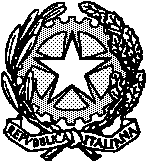 TRIBUNALE DI LOCRISEZIONE CIVILEIl Giudice, dott.ssa Laura Vincenza Amato,DisponeChe le cause fissate in presenza per l’udienza del 10.01.2022 siano chiamate secondo le seguenti fasce orarie:Fascia 09:30 -10:00 R.G. n. 1265/2017;R.G. n. 337/2018;R.G. n. 894/2018;R.G. n. 1703/2018;R.G. n. 1390/2018;Fascia 10:00 -10:30R.G. n. 327/2019;R.G. n. 1382/2019;R.G. n. 1487/2020;Fascia 10:30 – 11:00R.G. n. 471/2021;R.G. n. 608/2021;R.G. n. 325/2021.Ore 11:00 fascicoli V.G.n. 1005/2019; n. 658/2019;n. 810/2019;n. 579/2019;Invita gli avvocati a rispettare le fasce orarie per evitare assembramenti nell’aula d’udienza e negli spazi limitrofi.Manda alla cancelleria per la pubblicazione sul sito internet del Tribunale di Locri.IL GIUDICEdott.ssa Laura Vincenza Amato